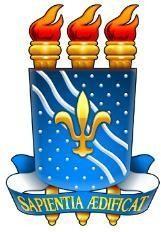 EDITAL Nº 18/2023 - CAVN/CCHSA/UFPBPROCESSO DE SELEÇÃO SIMPLIFICADA PARA FORMAÇÃO DE QUADRO DE RESERVA DE BOLSISTA(S) PARA FUNÇÃO DE PROFESSOR NO PROGRAMA MULHERES MILANEXO IIFICHA DE INSCRIÇÃOBananeiras/PB,	de	de 2023.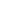 Assinatura do ResponsávelFUNÇÃO PRETENDIDA: PROFESSORFUNÇÃO PRETENDIDA: PROFESSORFUNÇÃO PRETENDIDA: PROFESSORFUNÇÃO PRETENDIDA: PROFESSORDISCIPLINA PRETENDIDA:DISCIPLINA PRETENDIDA:DISCIPLINA PRETENDIDA:DISCIPLINA PRETENDIDA:IDENTIFICAÇÃO PESSOALIDENTIFICAÇÃO PESSOALIDENTIFICAÇÃO PESSOALIDENTIFICAÇÃO PESSOALNome:Nome:Mat. SIAPE:Mat. SIAPE:CPF:CPF:RG:	Órgão exp.:RG:	Órgão exp.:DADOS PROFISSIONAIS:DADOS PROFISSIONAIS:Formação Acadêmica (se houver):Formação Acadêmica (se houver):Formação Profissional (se houver):Formação Profissional (se houver):DISPONIBILIDADE DE HORÁRIO:DISPONIBILIDADE DE HORÁRIO:Dias e turnos de oferta do Curso: Segunda a sábado, turnos Diurno, Vespertino ou Noturno.Dias e turnos de oferta do Curso: Segunda a sábado, turnos Diurno, Vespertino ou Noturno.ENDEREÇO PARA CORRESPONDÊNCIAENDEREÇO PARA CORRESPONDÊNCIAENDEREÇO PARA CORRESPONDÊNCIAENDEREÇO PARA CORRESPONDÊNCIARua:Rua:Rua:NºCompl.:Compl.:Bairro:CEP:Telefone:E-mail:Celular:Outros: